Техническое задание к Договору – Счету:г. СевастопольOrganization, в лице Place Name действующий на основании ____________ именуемый в дальнейшем «Заказчик», с одной стороны, и ООО «Астрал Севастополь», в лице генерального директора Снежаны Вячеславовны Мягкой, действующей на основании Устава, именуемое в дальнейшем «Исполнитель», с другой стороны, составили настоящее Техническое задание (далее – «Техническое задание») и пришли к соглашению определить следующие условия оказания Услуг по Договору:Наименование оказываемых услуг: Подбор профильного программного обеспечения. Сфера деятельности компании Заказчика:Количество рабочих мест (компьютеров) Заказчика:Технические требования к оказанию Услуг: Цель оказания  Услуг: автоматизация управления продажами                                       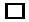 автоматизация управления производства                      создание удобной системы учета товаров                     автоматизация работы бухгалтерии                               разграничение прав доступа и контроль сотрудников.Сроки оказания Услуг: три рабочих дня. Вид оказываемых услуг: подбор ПО , установка ПО - , настройка и обучение ПО . Условия оказания услуг: выезд к Заказчику , дистанционно .Порядок сдачи и приемки результатов: Акт оказания услуг.Администрирование и мониторинг сетиАнтивирусы и безопасностьАрхиваторыБезопасность компьютераГрафика, дизайн и версткаДомашний офисОбучение, словари, переводчикиОперационные системыОфисные приложенияПрограммы для навигацииРабота с мультимедиа (видео и звук)Системы автоматизированного проектирования (САПР)Системы внутреннего контроля и разграничения прав доступа СУБД (Системы управления базами данных)Утилиты и сервисные программыBPMS-Cистемы/СRM-Системы «СОГЛАСОВАНО»ЗАКАЗЧИКPlaceOrganization___________ /____________/«___» __________  201_г.«СОГЛАСОВАНО»ИСПОЛНИТЕЛЬГенеральный директор ООО «Астрал Севастополь»___________ /____________/«___» __________  201_г.